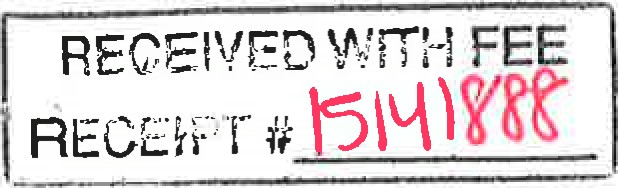 NOTICE OF EXEMPTIONTo: 	Office of Planning and ResearchP.O. Box 3044Sacramento, CA 95812-3044Kern County Clerk1 115 Truxtun Avenue Bakersfield, CA 93301COPY FILED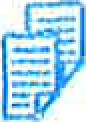 KERN COUNTYNOV 26 2019MARY B BEDARDFrom: Kern County W	-COUNTYCLERK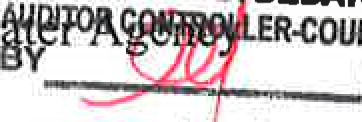 	P.O. Box 58	DEPUTY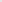 Bakersfield, CA 93302-0058Project Title: Agreement between the Kern County Water Agency (Agency), Palmdale Water District (Palmdale) and California Department of Water Resources (DWR) for Delivery of 2019 State Water Project (SWP) water to Semitropic Water Storage District (Semitropic) and Berrenda Mesa Water District (Berrenda Mesa).Location -- Specific: The Agency is a State Water Project (SWP) contractor located in Kern County in the southern San Joaquin Valley. Semitropic and Berrenda Mesa contract for SWP water through the Agency and are in Kern County in the southern San Joaquin Valley. The S WP includes facilities located throughout the State of California.Location -- County: Kern County.Description of Activity: In 2019, Palmdale will transfer up to 15,000 acre-feet (af) of its 2019 SWP water to the Agency for delivery to Semitropic and Berrenda Mesa from CaliforniaAqueduct turnouts located in the Agency's service area. In exchange, the Agency will return to Palmdale, based on an unbalanced exchange ratio of 2 to 1, up to 7,500 af of Semitropic and Berrenda Mesa's combined Table 1 water less applicable losses.Name of Public Agency Approving or Carrying Out Activity: Agency (Lead Agency).Exempt Status:		Ministerial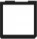 		Declared Emergency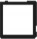 		Emergency Project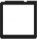 Ø Categorical Exemption. State type and section number: See CEQA Guideline 15301 (b). Ø Statutory Exemption. State code number: See CEQA Guidelines Section 15061 (b)3.CEQA Guideline Section 15301 (b) provides that a lead agency may determine an activity to be exempt from CEQA in that it utilizes only existing facilities. This transfer involves delivery of water entirely within the Agency's service area, and exclusively utilizes existing facilities. Additionally, CEQA Guideline Section 15061(b)3 provides that a Lead Agency may determine an activity to be exempt based on a general rule that CEQA applies only to projects that have a potential for causing a significant effect on the environment. Where it can be seen with certainty that there is no possibility that the activity in question may have a significant effect on the environment, the activity is not subject to CEQA. The Agency finds that approval of the proposed water transfer has no possibility of significant effect on the environment for the following reasons:Posted by County Clerk on julL9I Notice of Environmental Docu ntand for 30 days thereafter, Pursuant toThe proposed action consists of a one-time water transfer that will use existing facilities and would not require any construction or grading.The proposed action does not constitute a new permanent source of water supply and will not result in any growth inducing or cumulative environmental impacts.There will be no change in land use.Telephone: (661,) 634-1400	Title: Water Resources Manager 	Date: 1 1/22/2019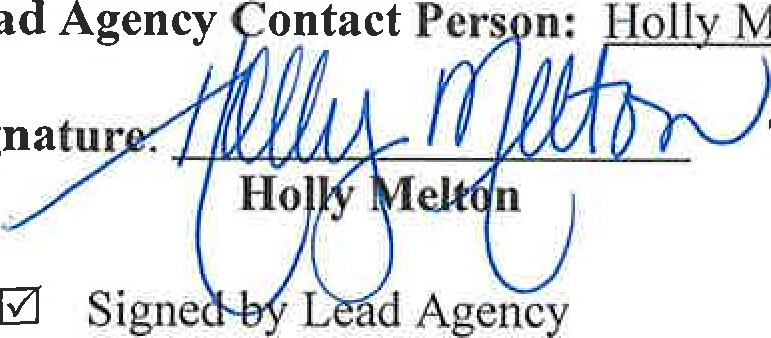 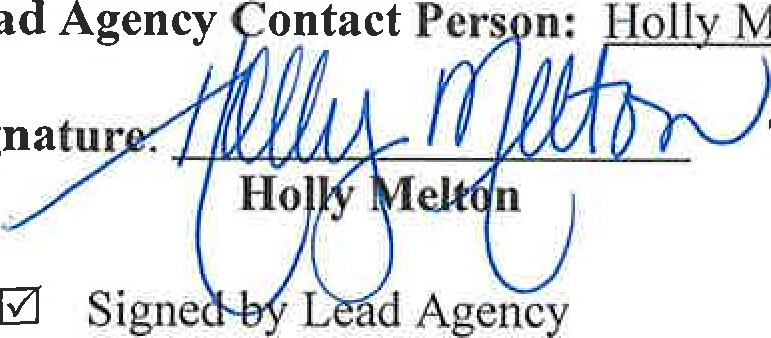 Date received for filing by County Clerk:Ø Signed by Applicant2CEQATransmittal MemorandumAttach one transmittal memorandum to the front of the original CEQA document. Clip copies in back 1) If notice requires F&W receipt, you must provide a minimum of 3 copies of the document.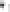 2) If notice does not require F&W receipt, you must provide a minimum of 2 copies of the document.TYPE OR PRINT CLEARLYLEAD AGENCY Kern County Water AgencyPROJECT TITLE Agreement between the Kern County Water Agency: Palmdale Water District and California Department of WaterResources for Delivery of 2019 State Water project water to Senitropic Water Storage District and Berrenda Mesa Water District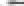 PROJECT APPLICANT Kern Water Agency PHONE NUMBER( 661 ) 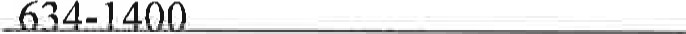 PROJECT APPLICANT ADDRESS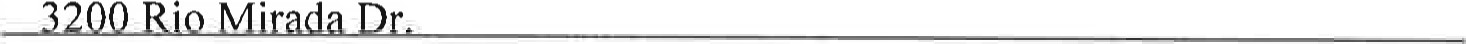 CITY Bakersfield 		STATE CA	 ZIP CODE 93308	WORK ORDER #	X 30-Day Posting	35-Day Posting 	45-Day Posting 	Other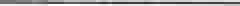 CONTACT PERSON Monica Tennant	PHONE NUMBER ( 661 ) 634-1419CHECK DOCUMENT BEING FILED:_ Notice of Availability .......................................................................................................... No Fee _ Notice of Intent. ................................................................................................................... No Fee_ Notice of Preparation ........................................................................................................... No Fee_ Notice of Public Hearing ..................................................................................................... No Fee_ Other _________________ ………………………………………………………………. No Fee_ Environmental Impact Report (EIR)_ Previously paid F&W (must attach F&W receipt) F&W Receipt Number # ________________ DFC No Effect Determination (F&W letter must be attached) …………………….. No Fee	_ County Administrative Fee………………………………………………………. $50.00	_   Mitigated Negative Declaration or Negative Declaration………………………………. $2354.75_ Previously paid F&W (must attach F&W receipt) F&W Receipt Number # _______________	           _ DFG No Effect Determination (F&W letter must be attached) ………………… No Fee_ County Administrative Fee …………………………...................................................$50.00	                  X  Notice of Exemption ……………………………………………………………………… No Fee	            X County Administrative Fee ………………………….................................................. $50.00TOTAL $ 50.00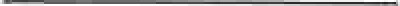 *Additional copies to be returned to: Kern County Water Agency	*Method of return: 	X Hold for pick-up/Call # 661-634-1419	_ Interoffice MailPAYMENT METHOD: ALL APPLICABLE FEES MUST BE PAID AT THE TIME OF FILING	JV - Trans Code___	Dept____	Fund____	Expense Key____Money OrderCheck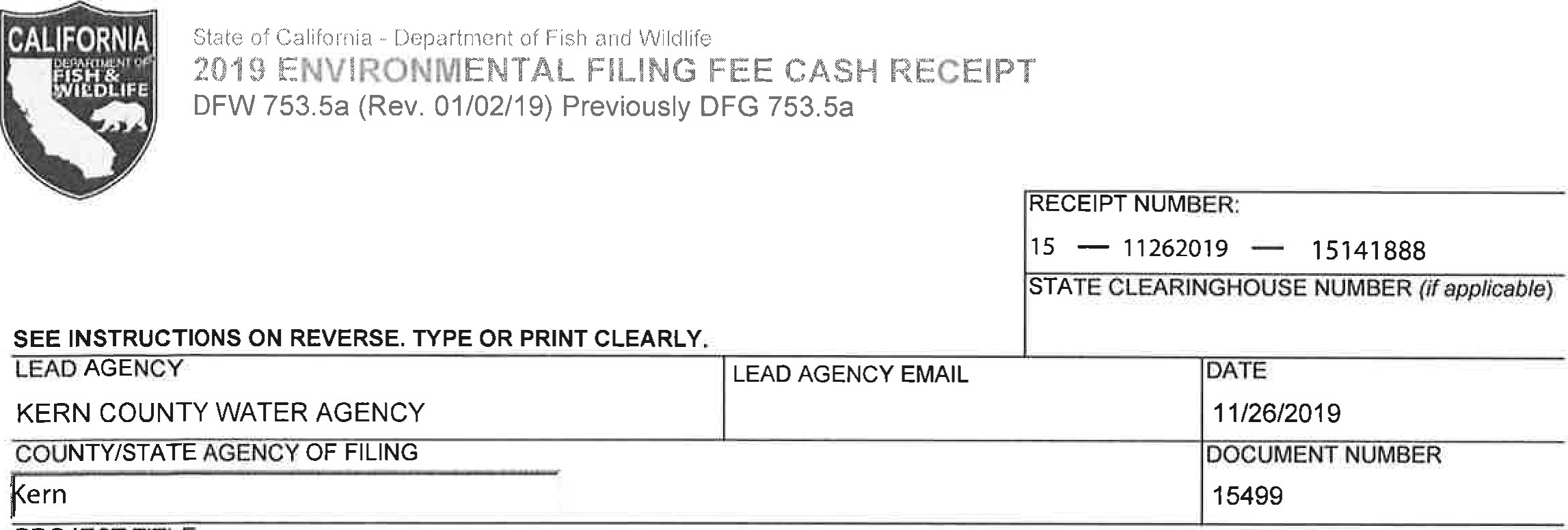 PROJECT TITLEAGREEMENT BETWEEN THE KERN COUNTY WATER AGENCY, PALMDALE WATER DISTRICT AND CALIFORNIA DEPARTVEIPROJECT APPLICANT (check appropriate box)	Local Public Agency	School District	[2 Other Special District	[X] State Agency	Private EntityCHECK APPLICABLE FEES:Environmental Impact Report (EIR)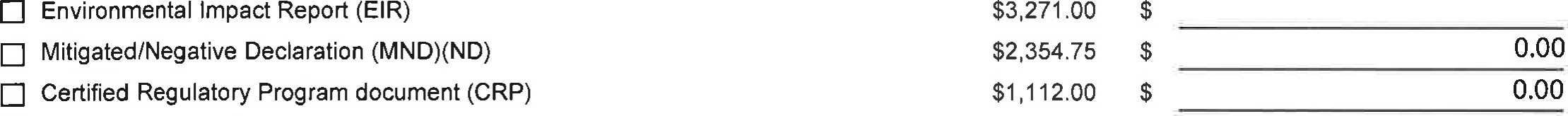 Exempt from fee@ Notice of Exemption (attach)CDFW No Effect Determination (attach)[3 Fee previously paid (attach previously issued cash receipt copy)Other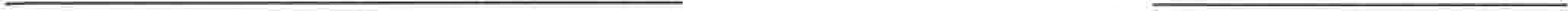 PAYMENT METHOD:	TOTAL RECEIVED	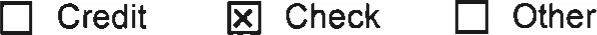 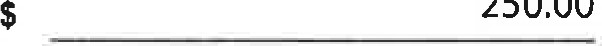 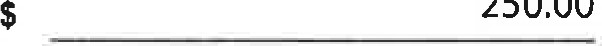 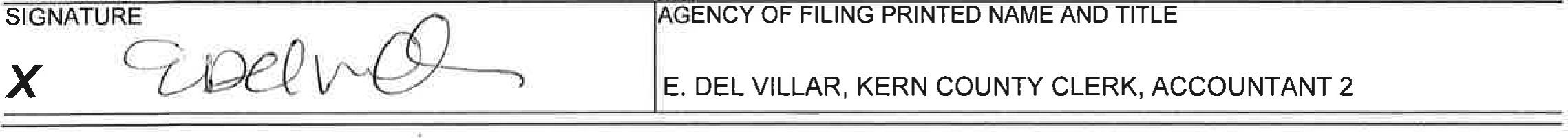 ORIGINAL - PROJECT APPLICANT- CDFW/ASB	COPY - LEAD AGENCY	COPY - COUNTY CLERK	DFW 753Sa (Rev, 20151215)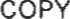 PROJECT APPLICANT NAMEKERN COUNTY WATER AGENCYPROJECT APPLICANT EMAILPROJECT APPLICANT EMAILPHONE NUMBER661 ) 634-1400PROJECT APPLICANT ADDRESS3200 RIO MIRADA DRCITYBAKERSFIELDSTATECAZIP DE93308[3 Water Right Application or Petition Fee (State Water Resources Control Board only)$850.00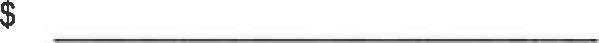 County documentary handling fee50.00